Результати соціологічного дослідження – основні висновкиУ серпні-вересні 2021р. у громаді за допомогою google-форми було проведено опитування її мешканців на предмет визначення основних проблем, які, на їхню думку, існують в громаді та перспектив розвитку громади на майбутнє. Всього заповнили анкету 63 респонденти. А також метою оцінки підприємницького клімату в громаді було проведено бізнес-опитування.Результати громадського опитування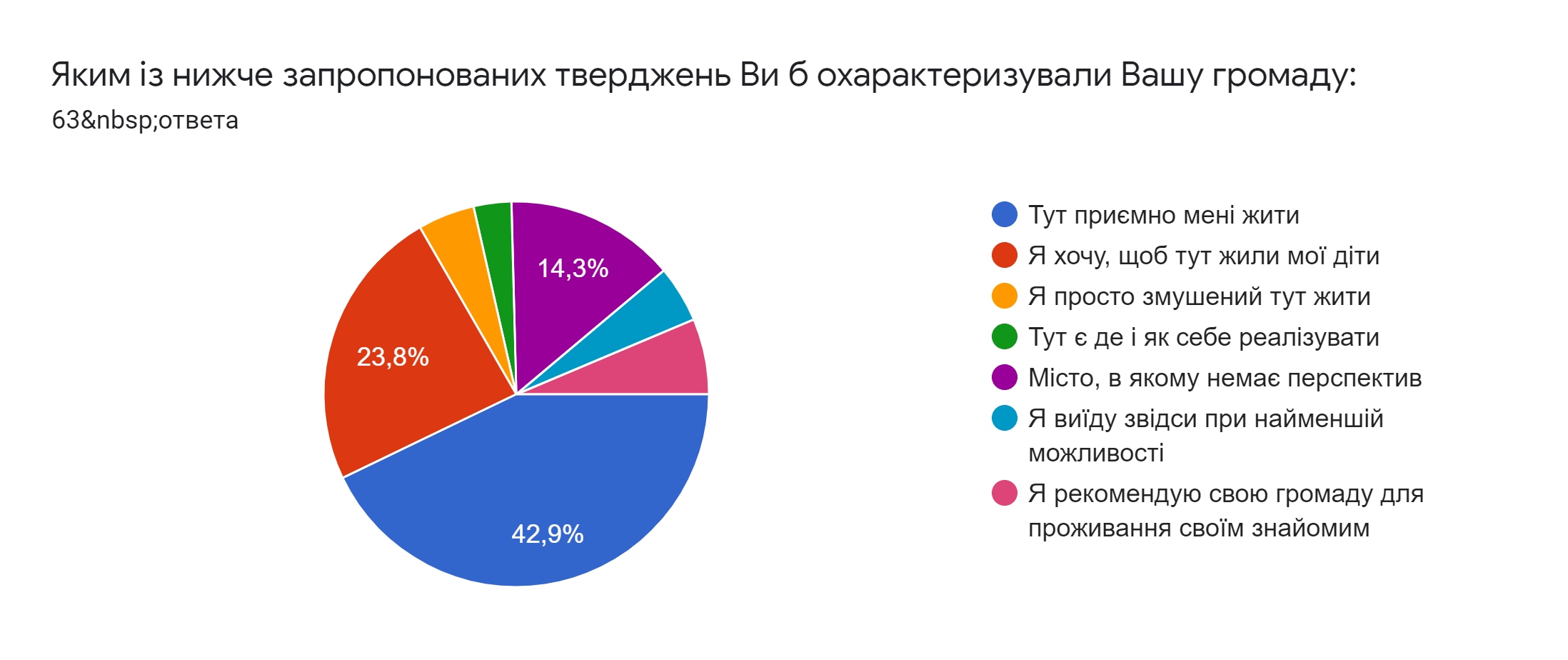 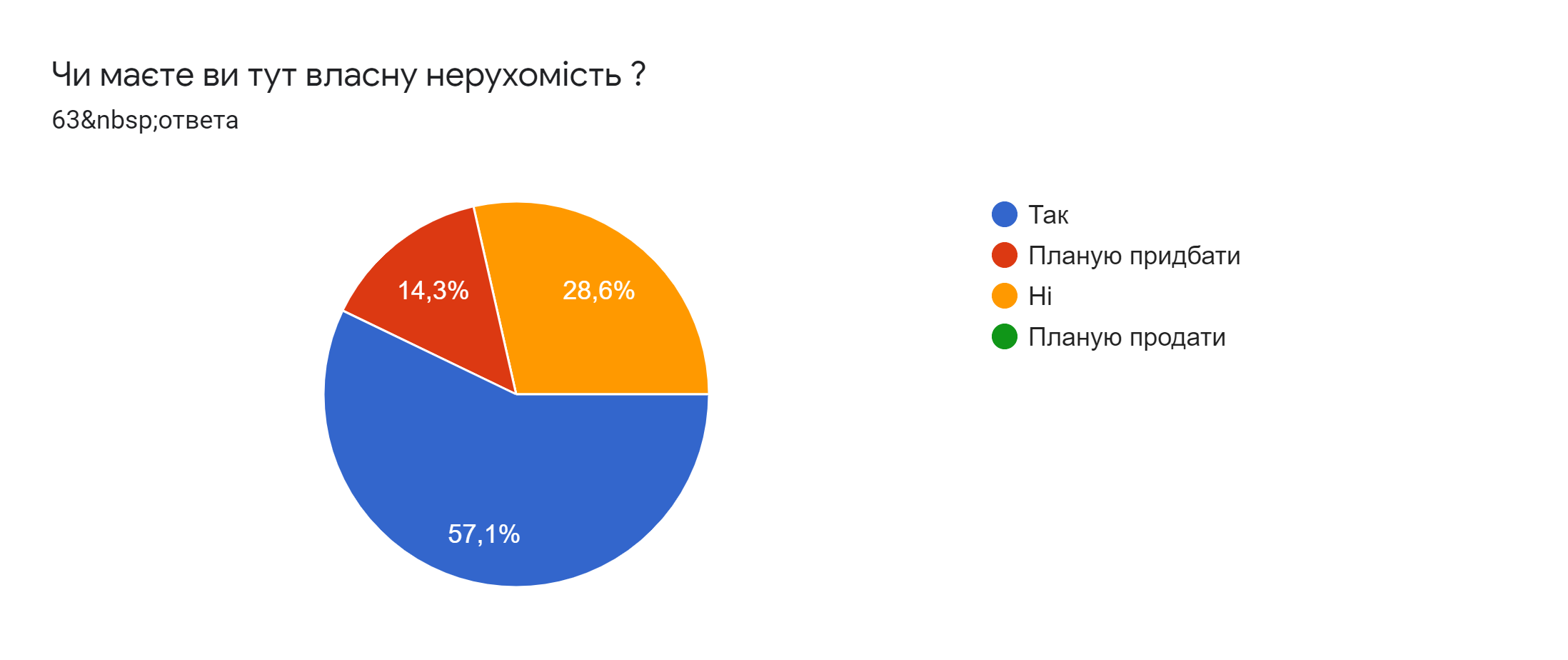 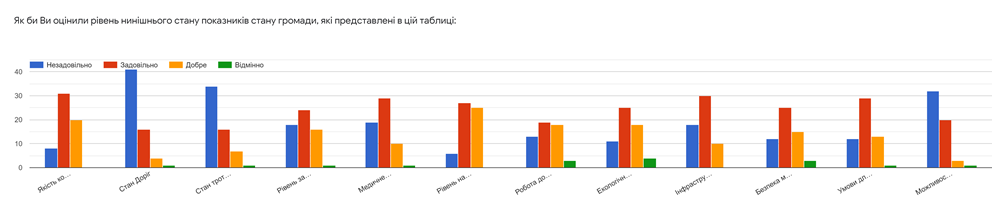 Якість комунальних послуг ЗАДОВІЛЬНО 1Стан Доріг НЕЗАДОВІЛЬНО 1Стан тротуарів НЕЗАДОВІЛЬНО 2Рівень задоволення культурних потребМедичне забезпечення ЗАДОВІЛЬНО 3Рівень надання освітніх послугРобота дошкільних установЕкологічний станІнфраструктура відпочинку та дозвілля ЗАДОВІЛЬНО 2Безпека мешканцівУмови для започаткування та ведення власного бізнесу ЗАДОВІЛЬНО 4Можливості працевлаштування НЕЗАДОВІЛЬНО 3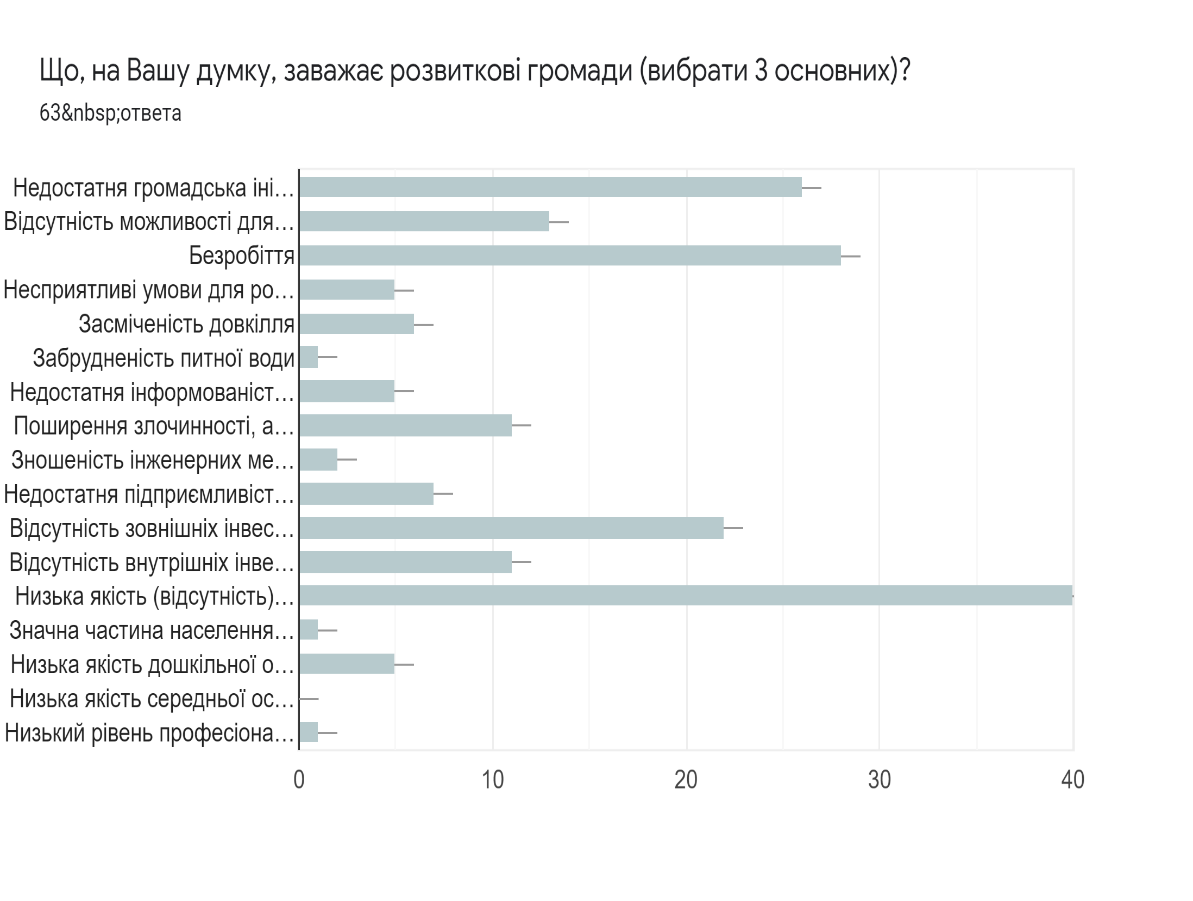 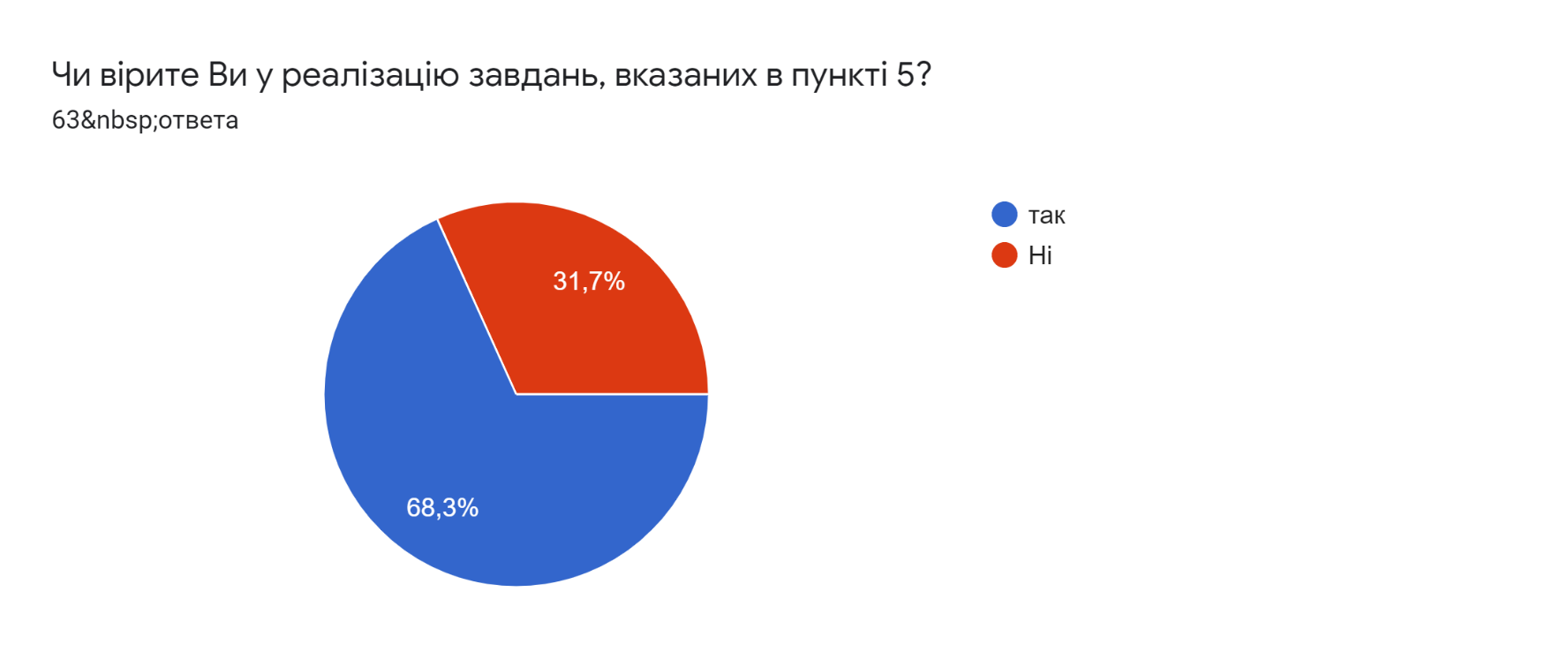 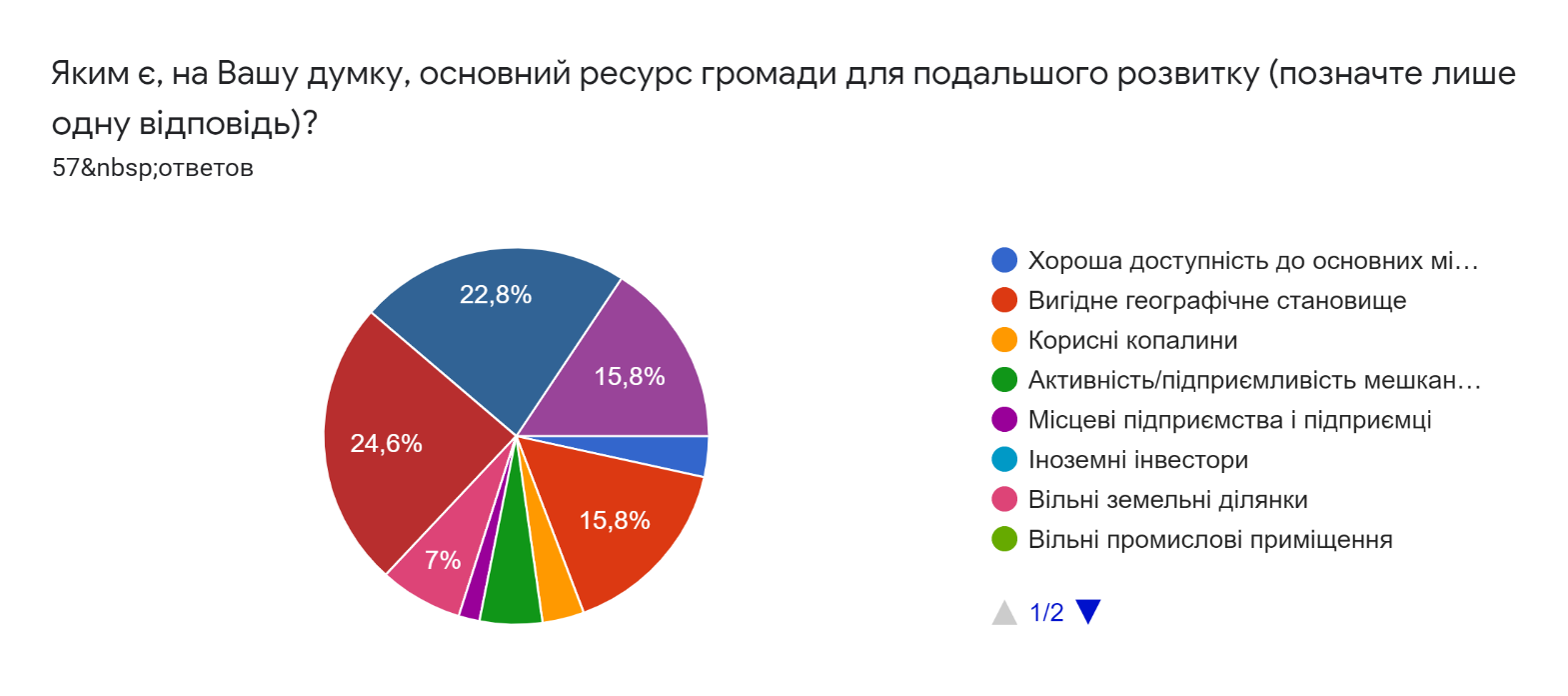 1 Хороша доступність до основних міст та ринків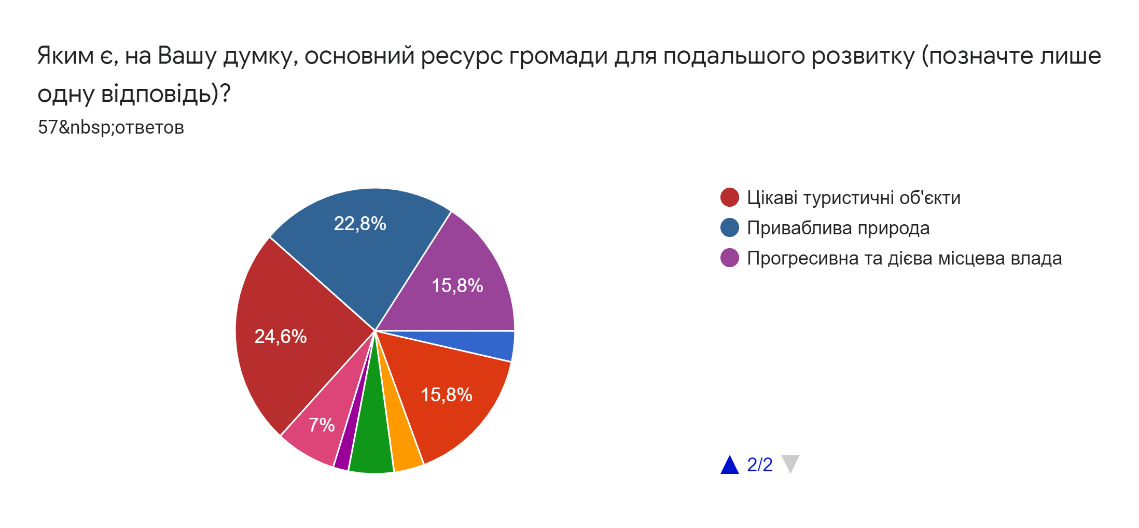 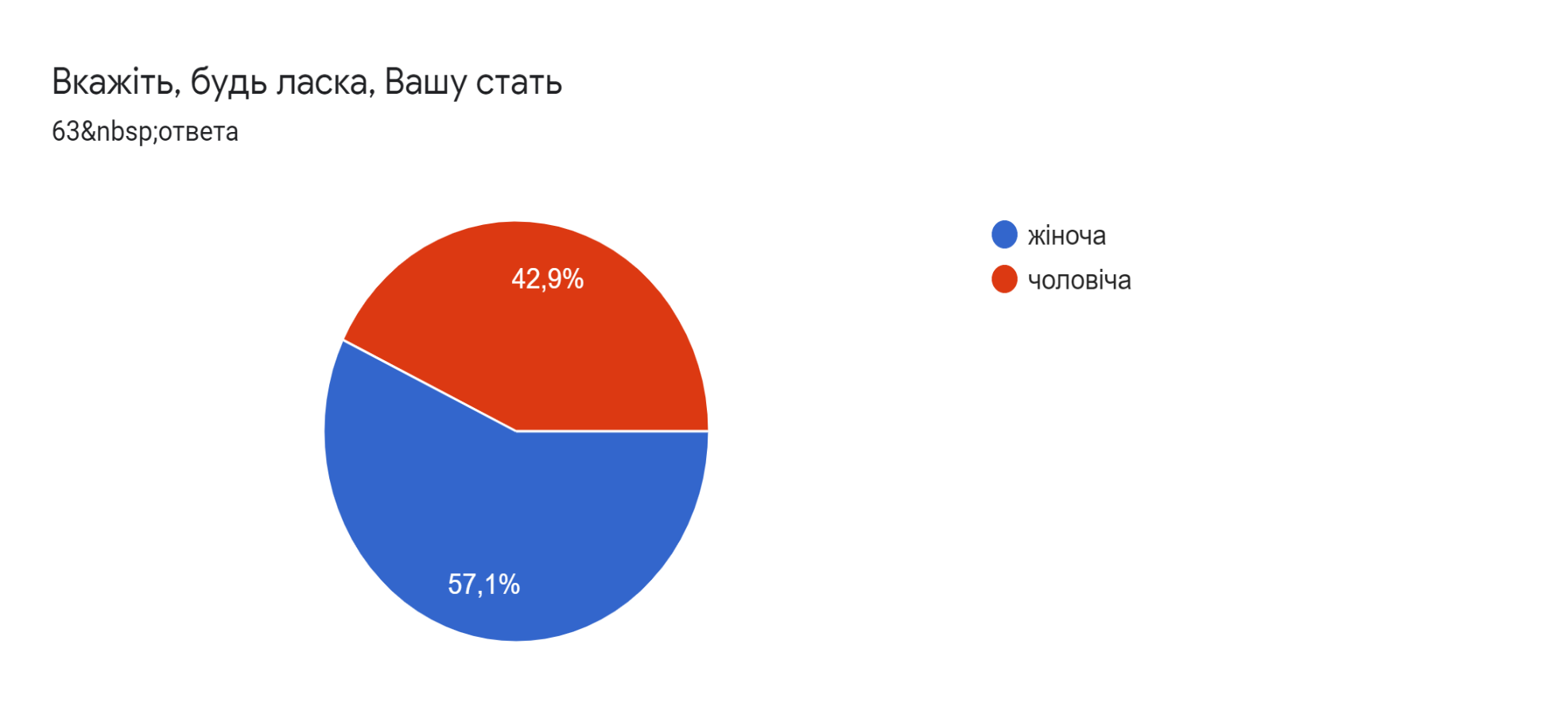 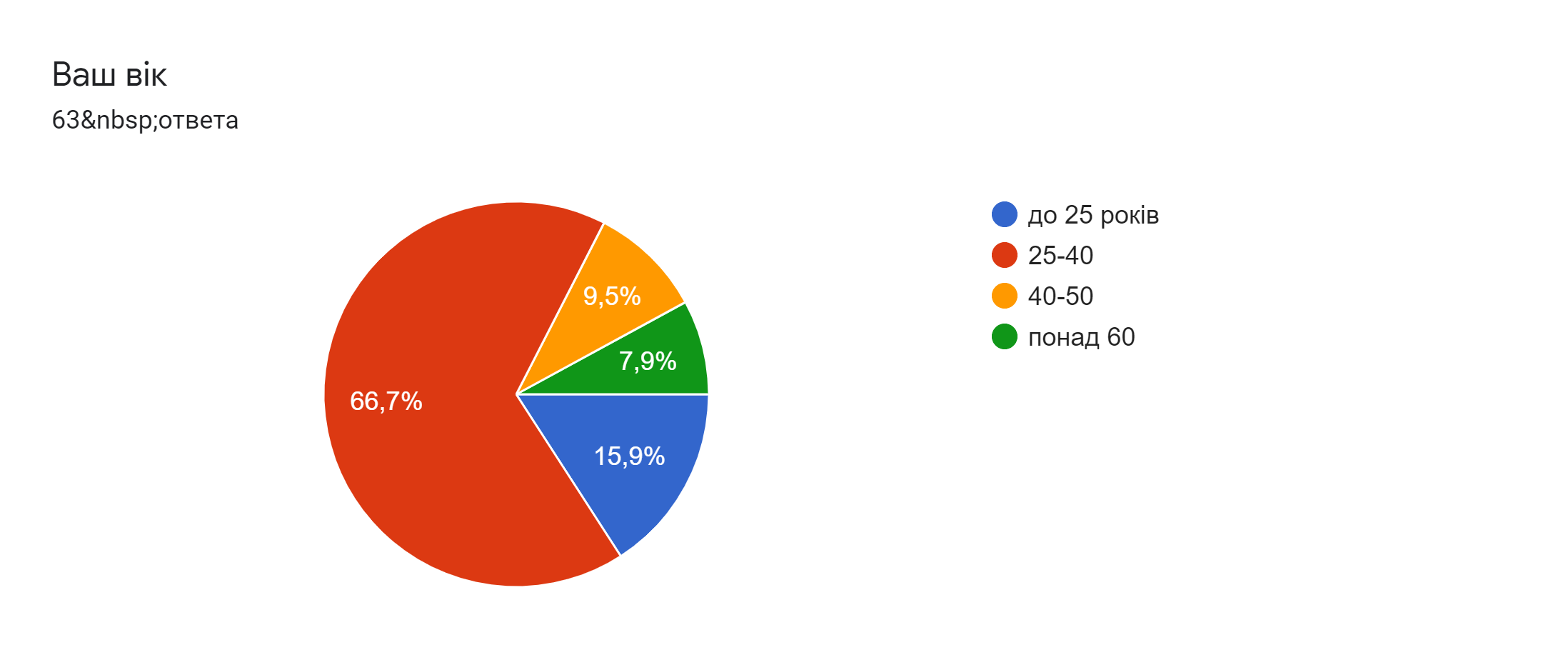 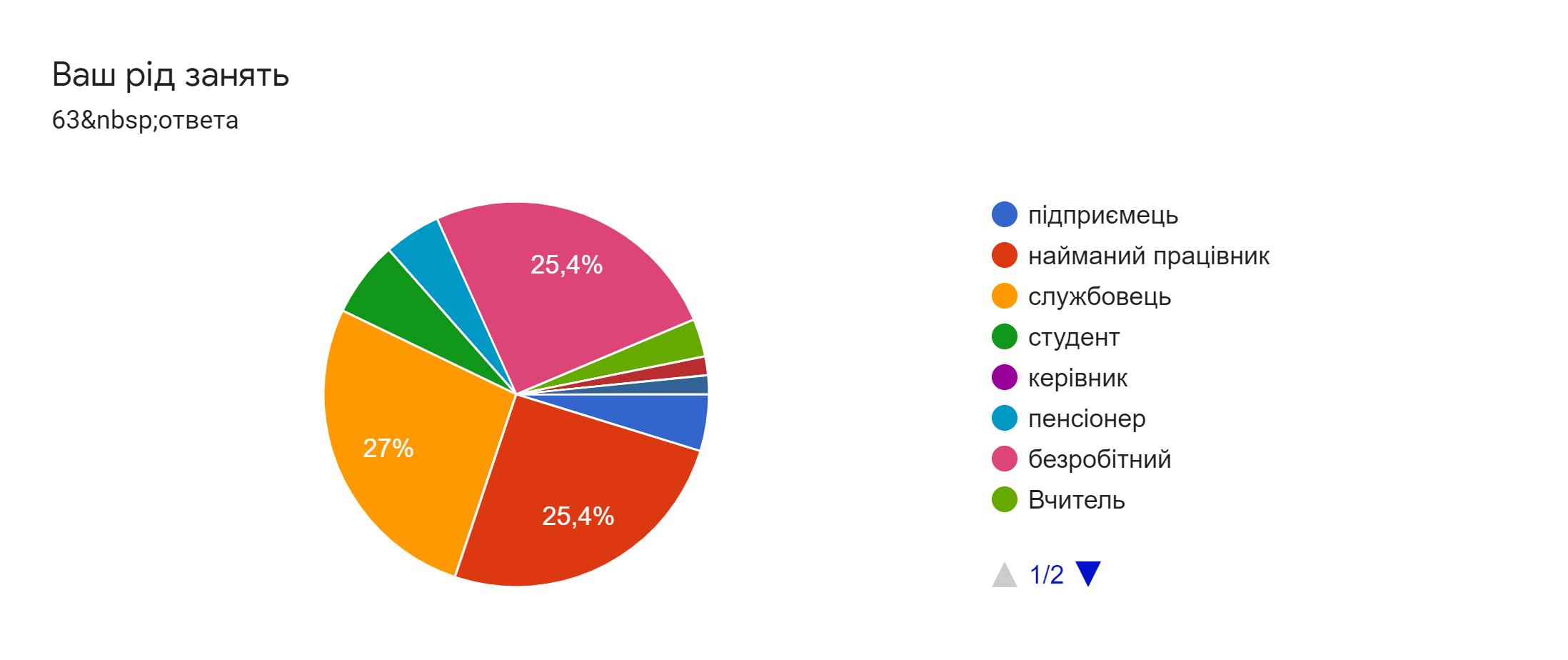 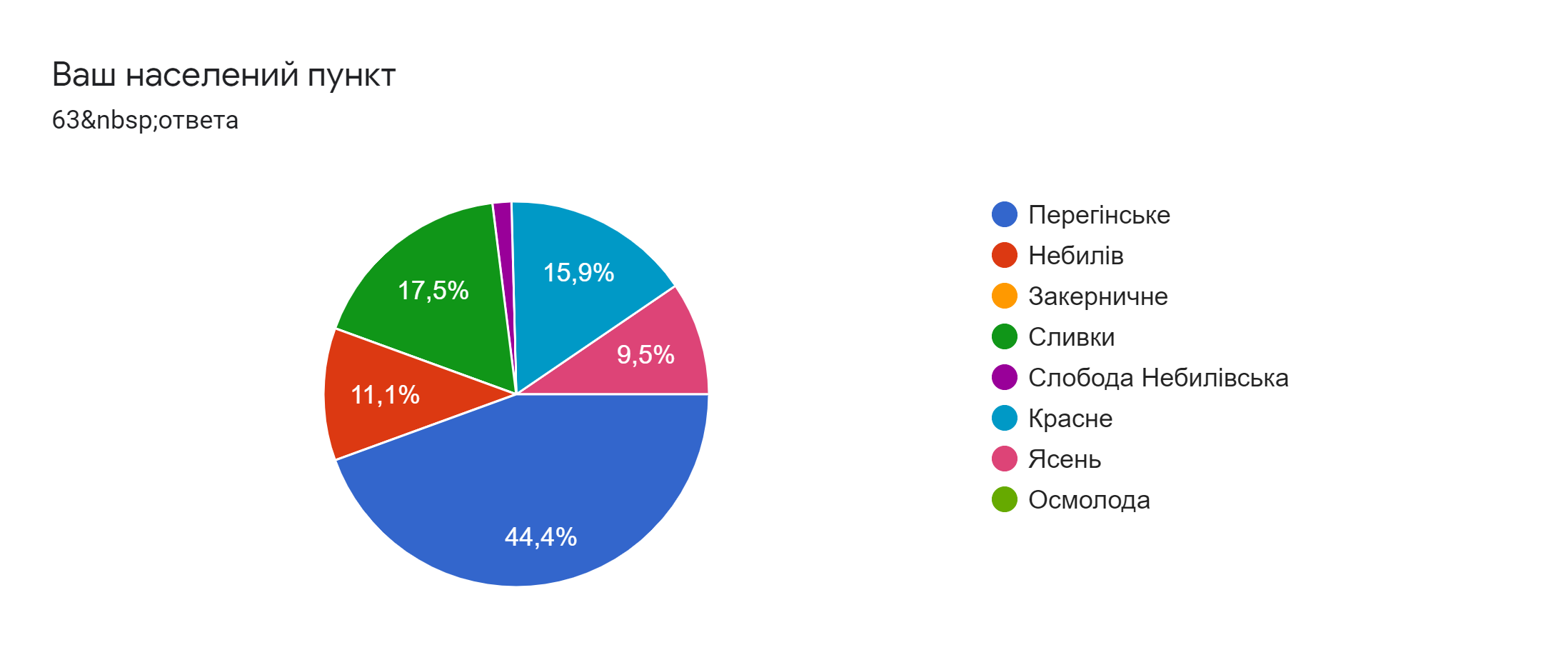 Завершальні коментарі або пропозиції (необов'язково заповнювати)  12 ответовДепутати ОТГ мають працювати постійно і отримувати зарплату , щоб мали змогу кожного дня бути в кожному куточку громади : контролювати , бачити проблеми і сприяти вирішенню , займатись тільки депутатською діяльність , тоді буде толкЗробіть дорогуДороги- наші рани! А рани потрібно лікувати)Потребує покращення автобусне сполучення, а також відсутність в Красному дитячого садкаУспіху!Головною проблемою громади є бездоріжжя!!! Як тільки буде дорожнє покриття сюди потягніться туристи!!! На мою думку у нашої громади є високі перспективи розвитку, це і земельний ресурс, географічне розташування, і трудолюбиві люди.Задоволена рухом змін. По троху, але приємно і дає надії.Вирішення проблем безробіття для молодих людейБажаю нам успіху та кращого майбутнього для громади!Потрібно щоб в садочках та школах були молоді колективи, які ідуть в ногу з часом, які розуміють молодь та дітей. Дуже б хотілось щоб таки зробили басейн для плавання, а не тільки казали що він будеДякую за перші кроки на шляху розвитку нашої громади! Як жителька свого села мрію про реконструкцію нашої школи та оснащення її кабінетів. А також побудови дитячка садочка, оскільки багато молодих батьків з великим бажанням працювали б, та немає з ким залишати діточокДуже хотілося б, щоб до пріоритетних завдань розвитку громади було віднесено впорядкування автобусної зупинки /з туалетом, звичайно/ . Відчувається пожвавлення в роботі. Але поведінка молоді в центрі Перегінська, особливо у вечірній час, переважно є неморальна😯😕Результати бізнес-опитування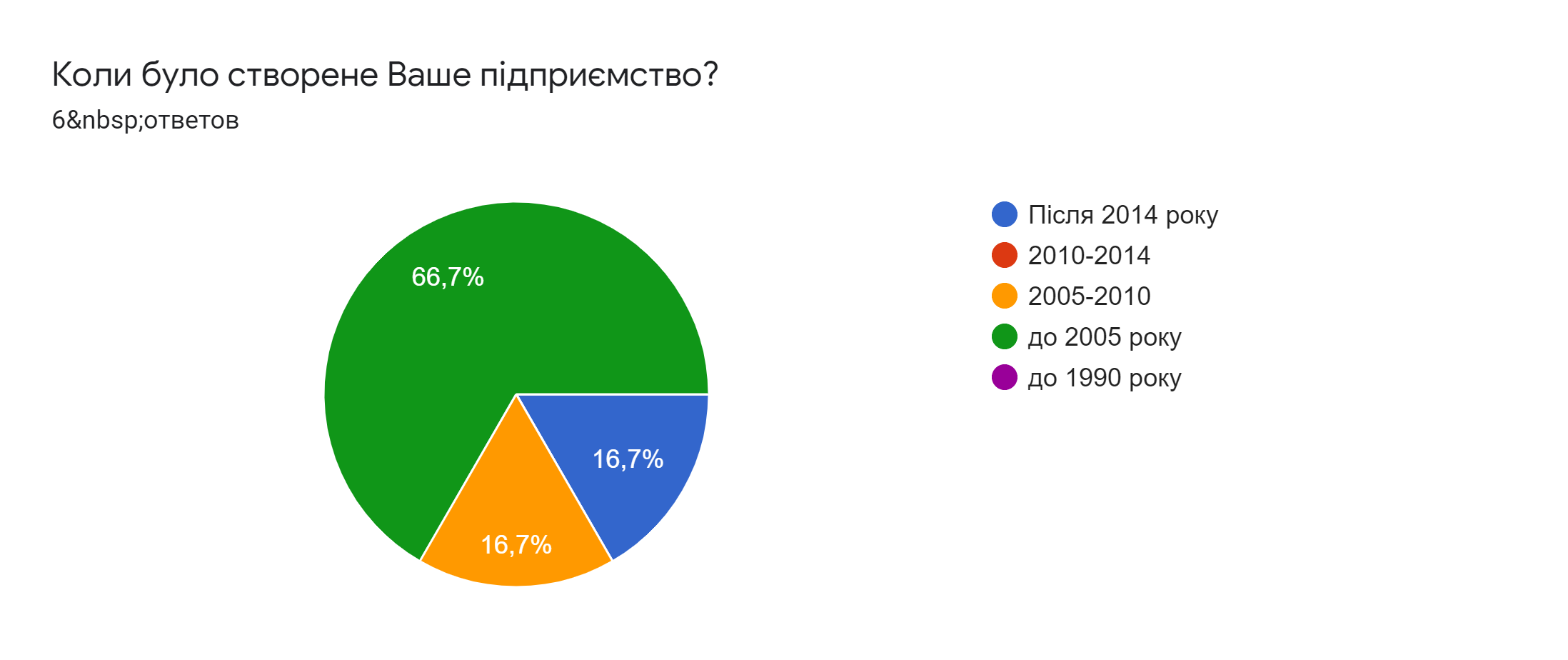 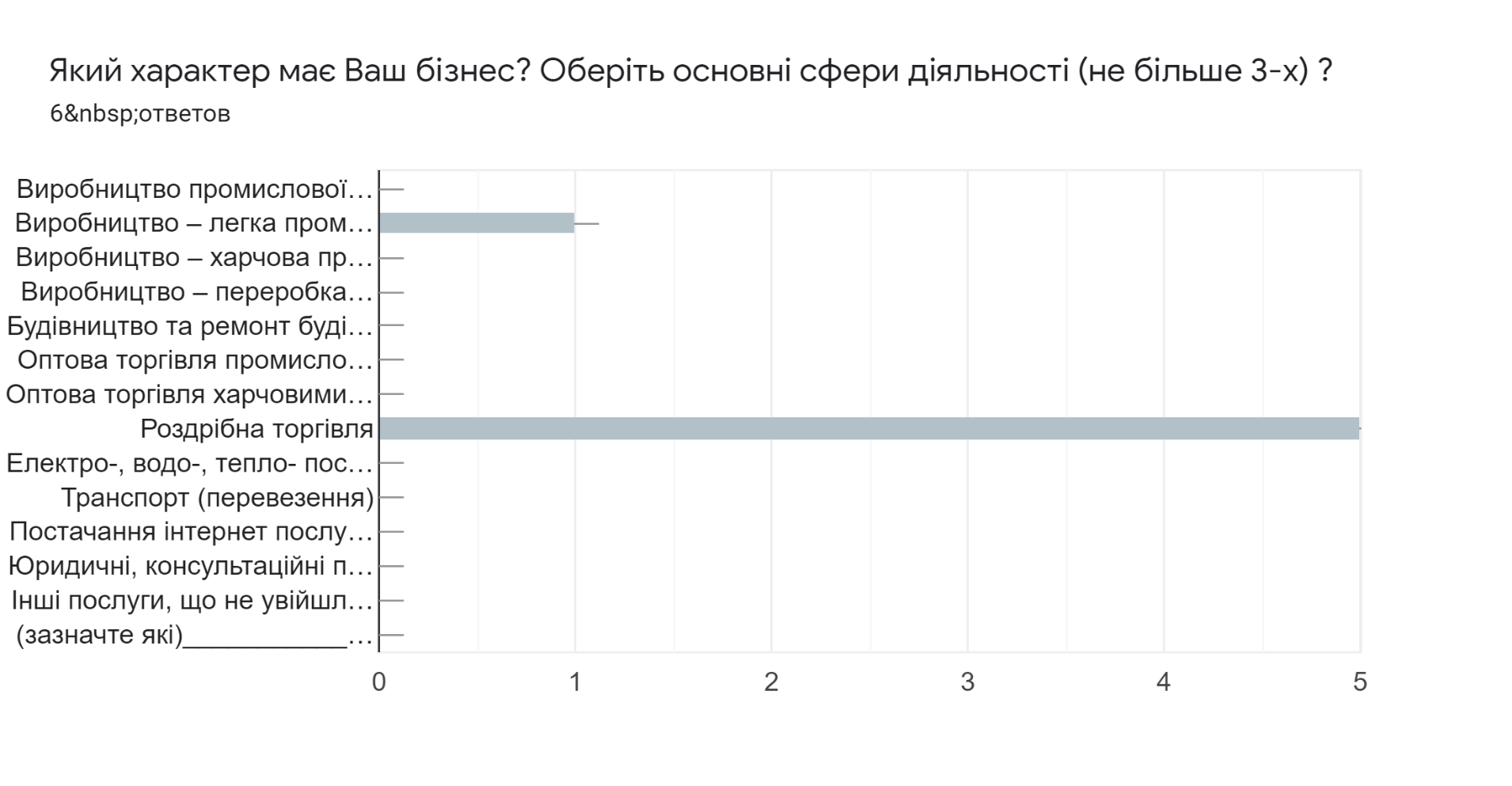 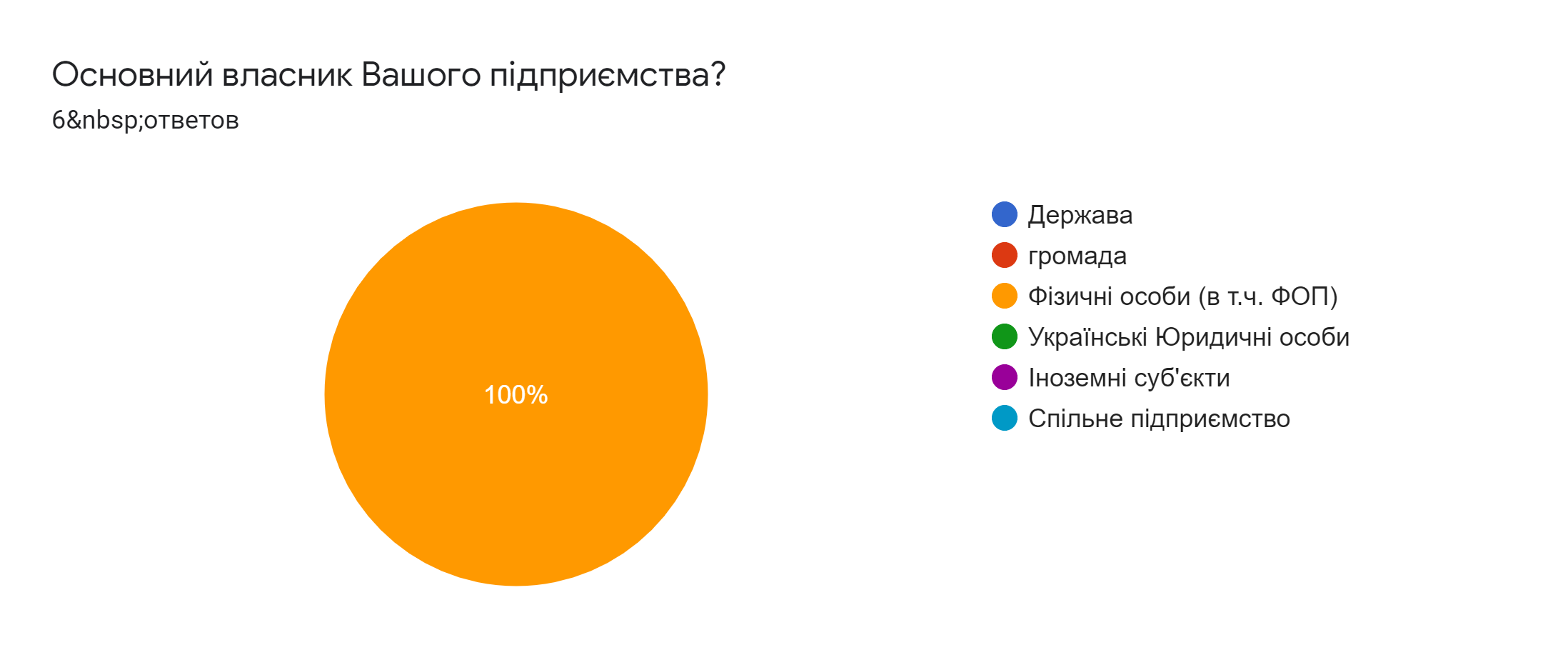 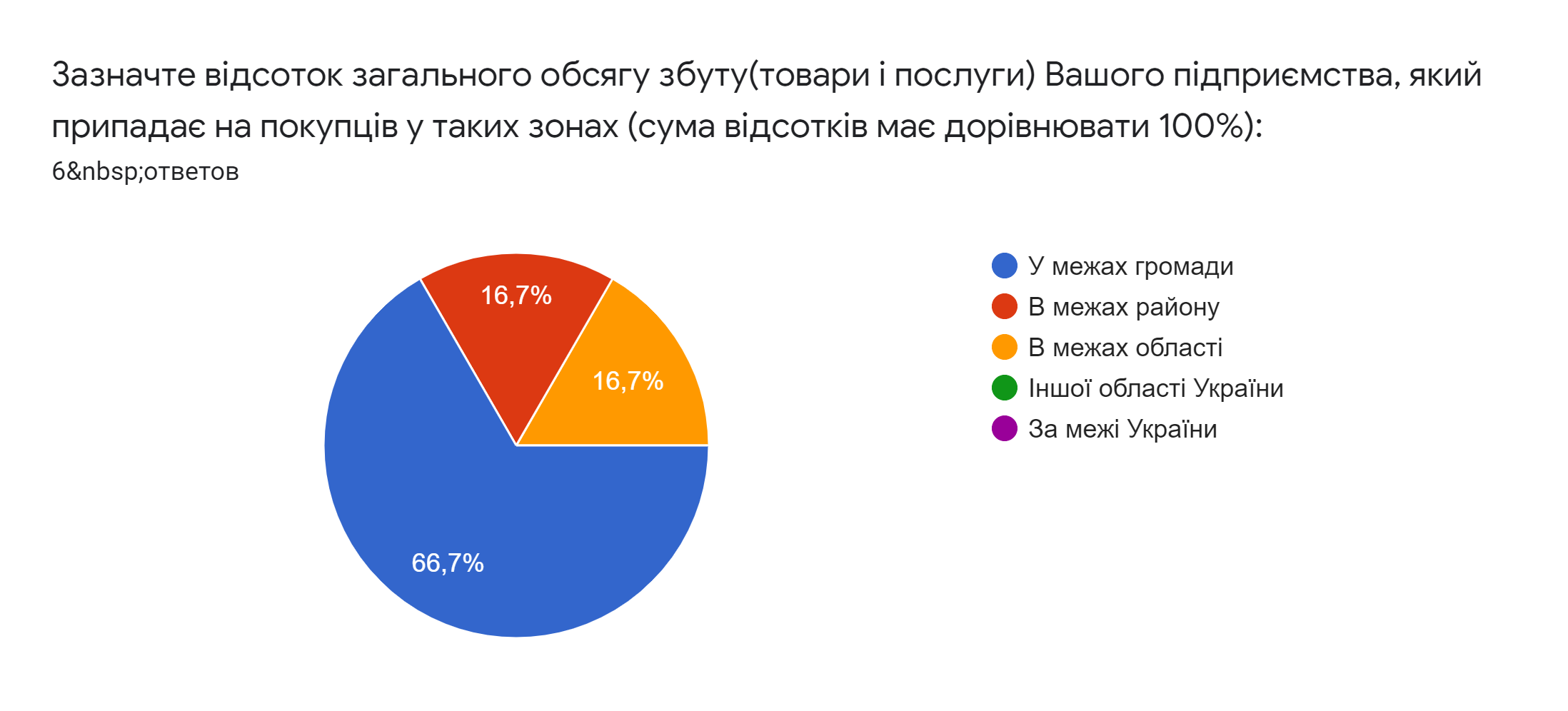 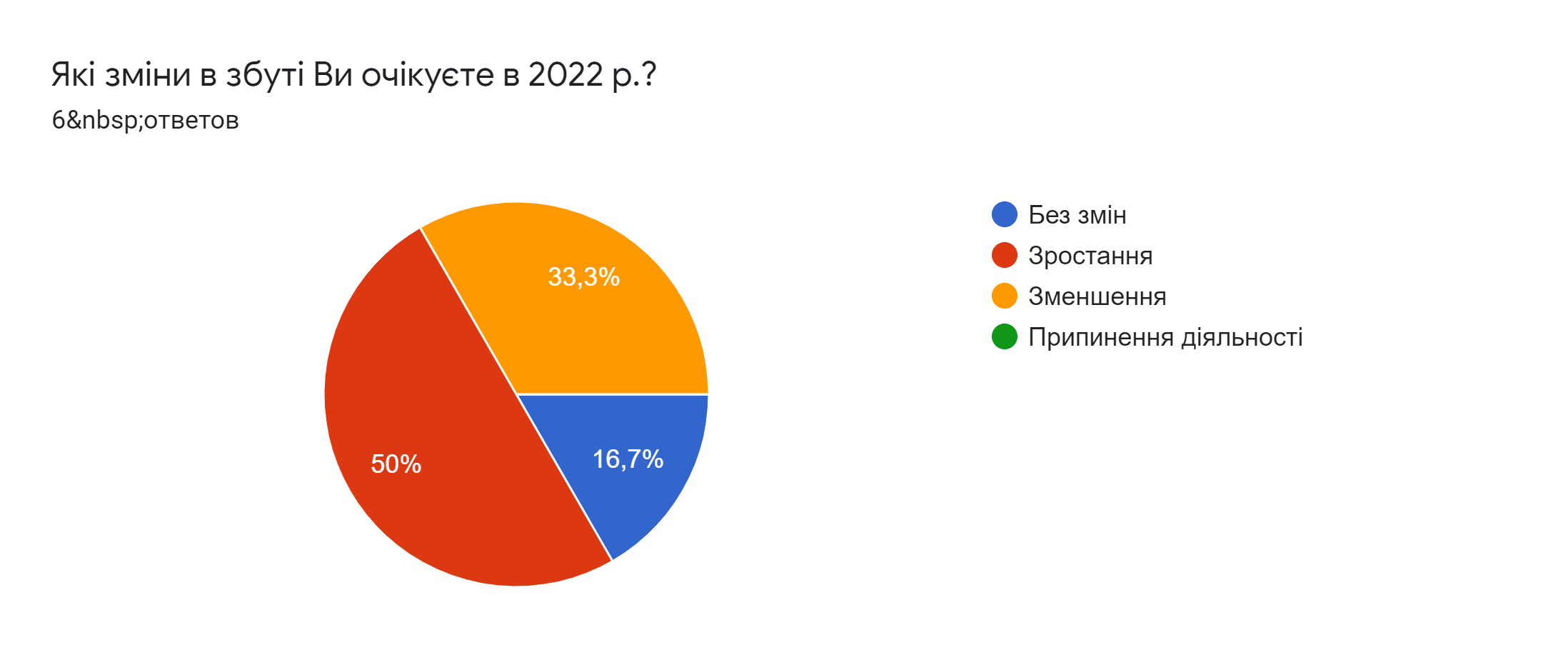 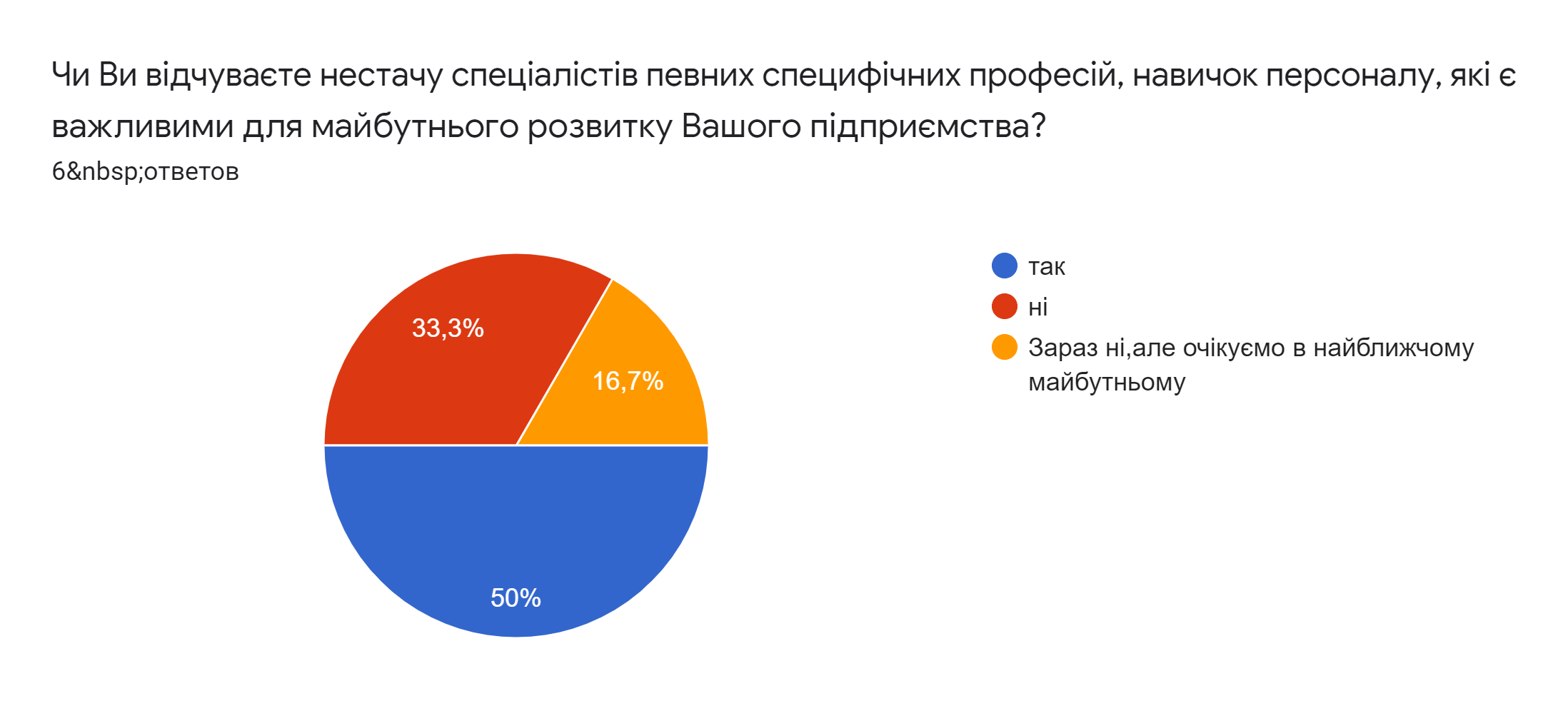 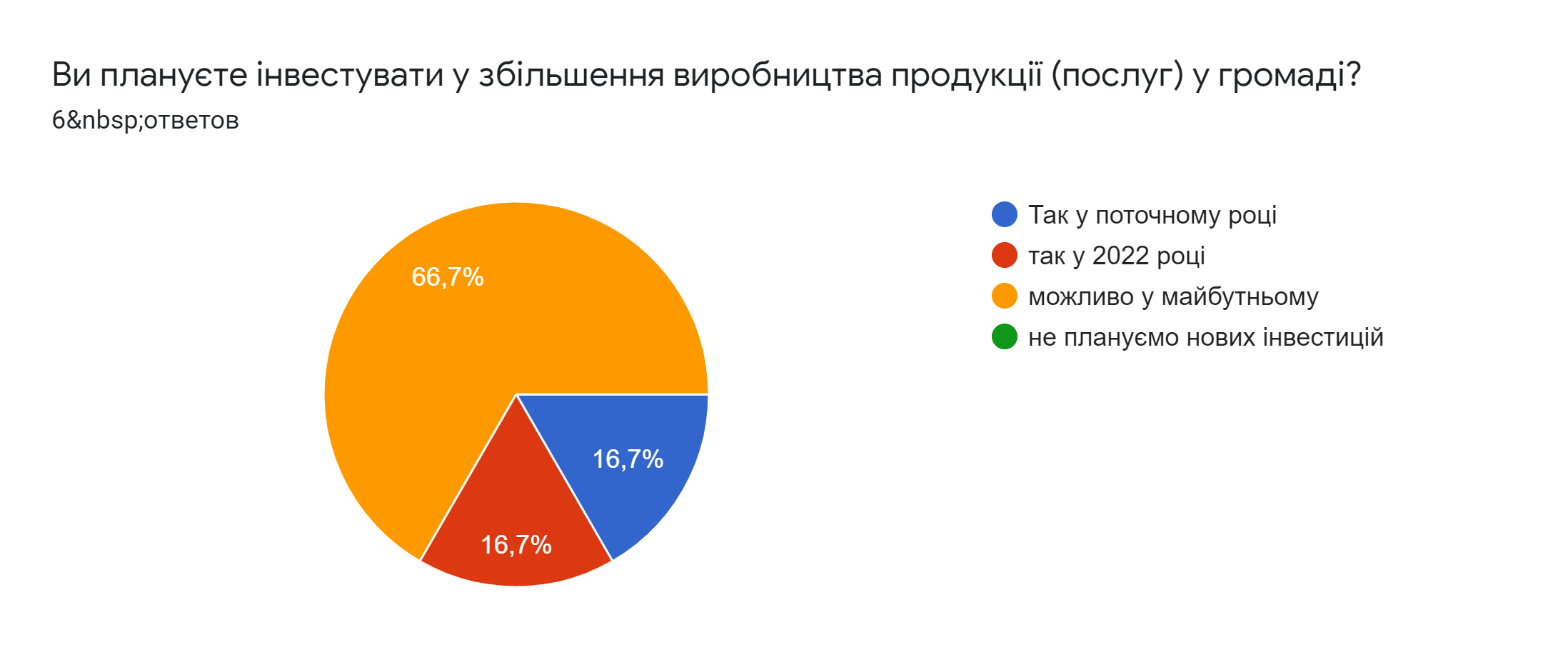 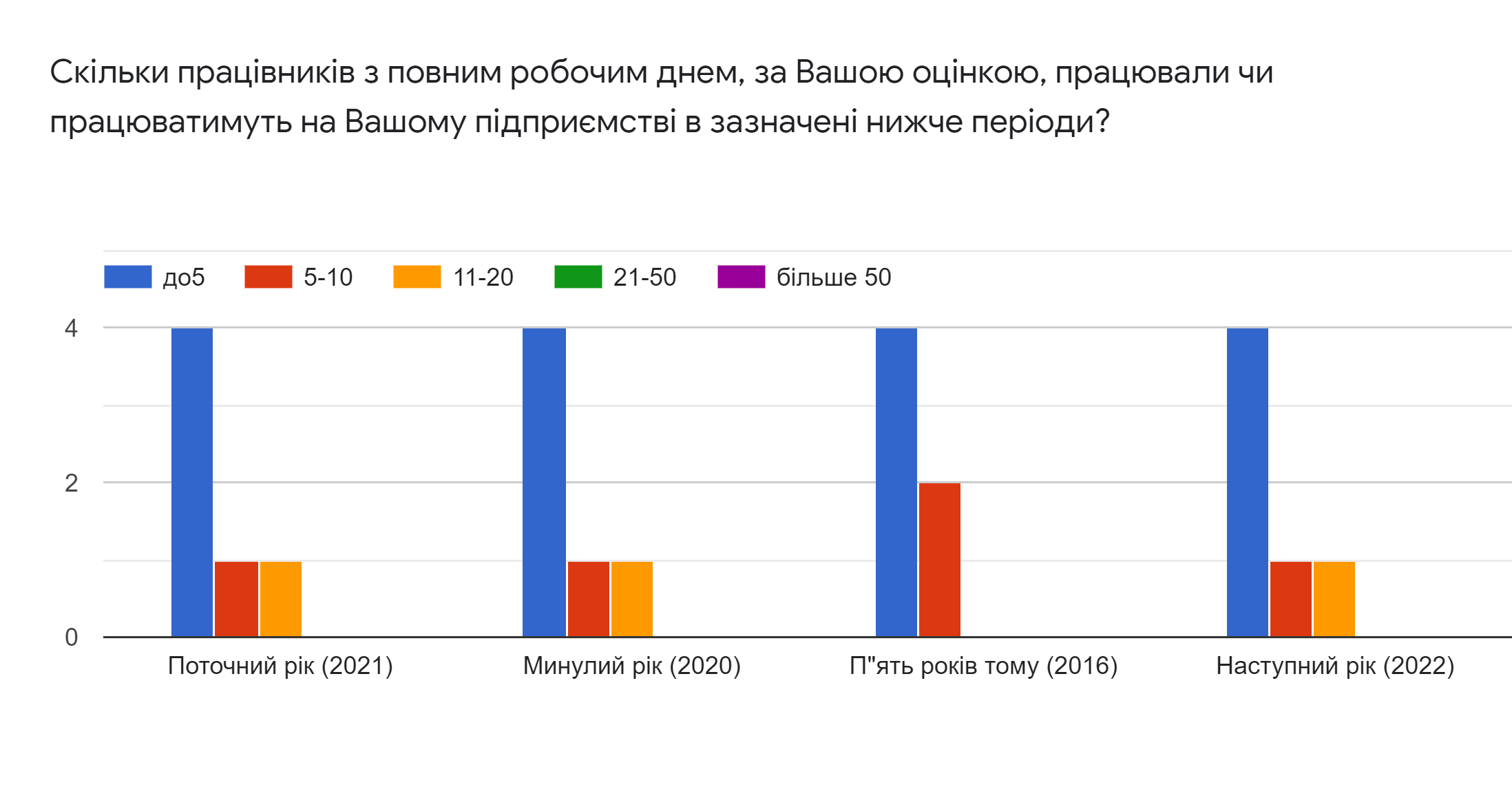 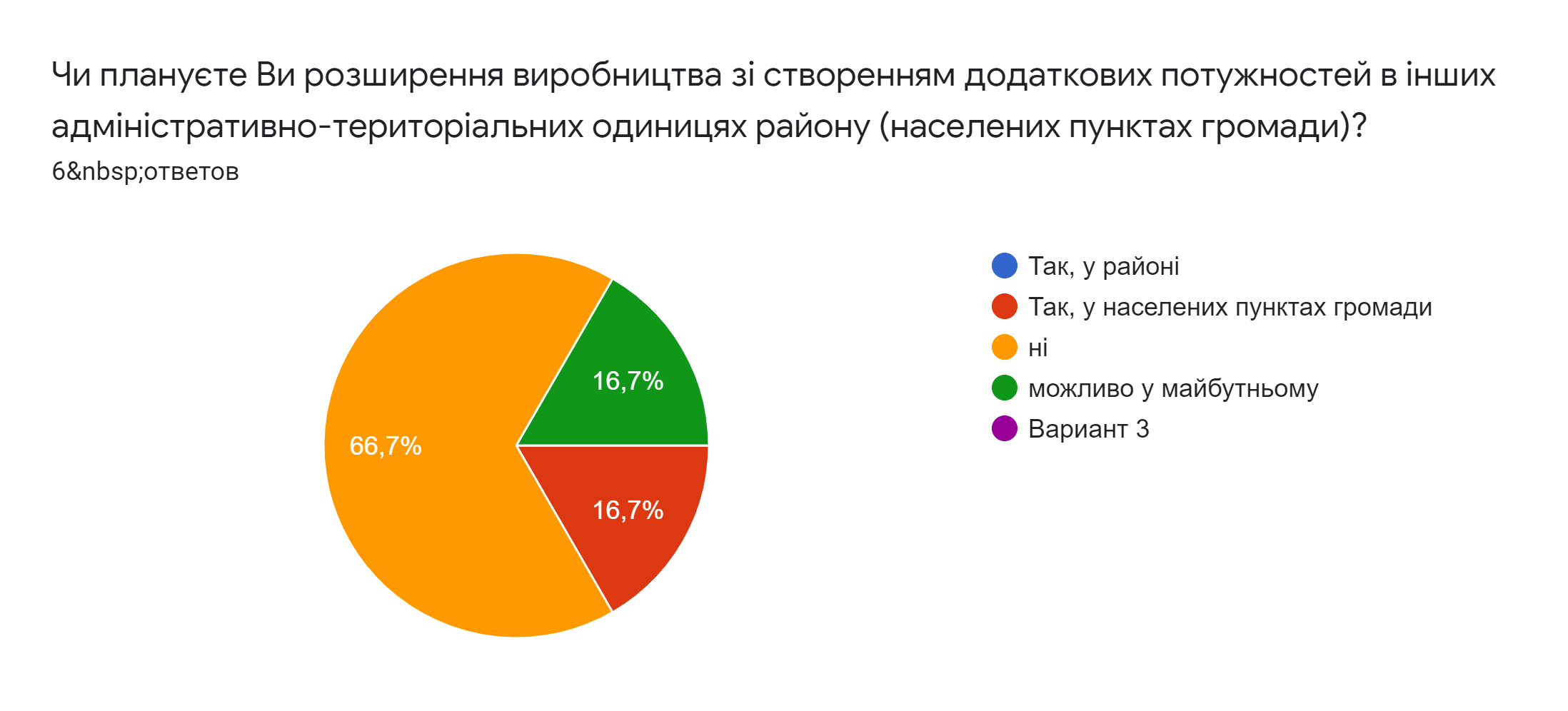 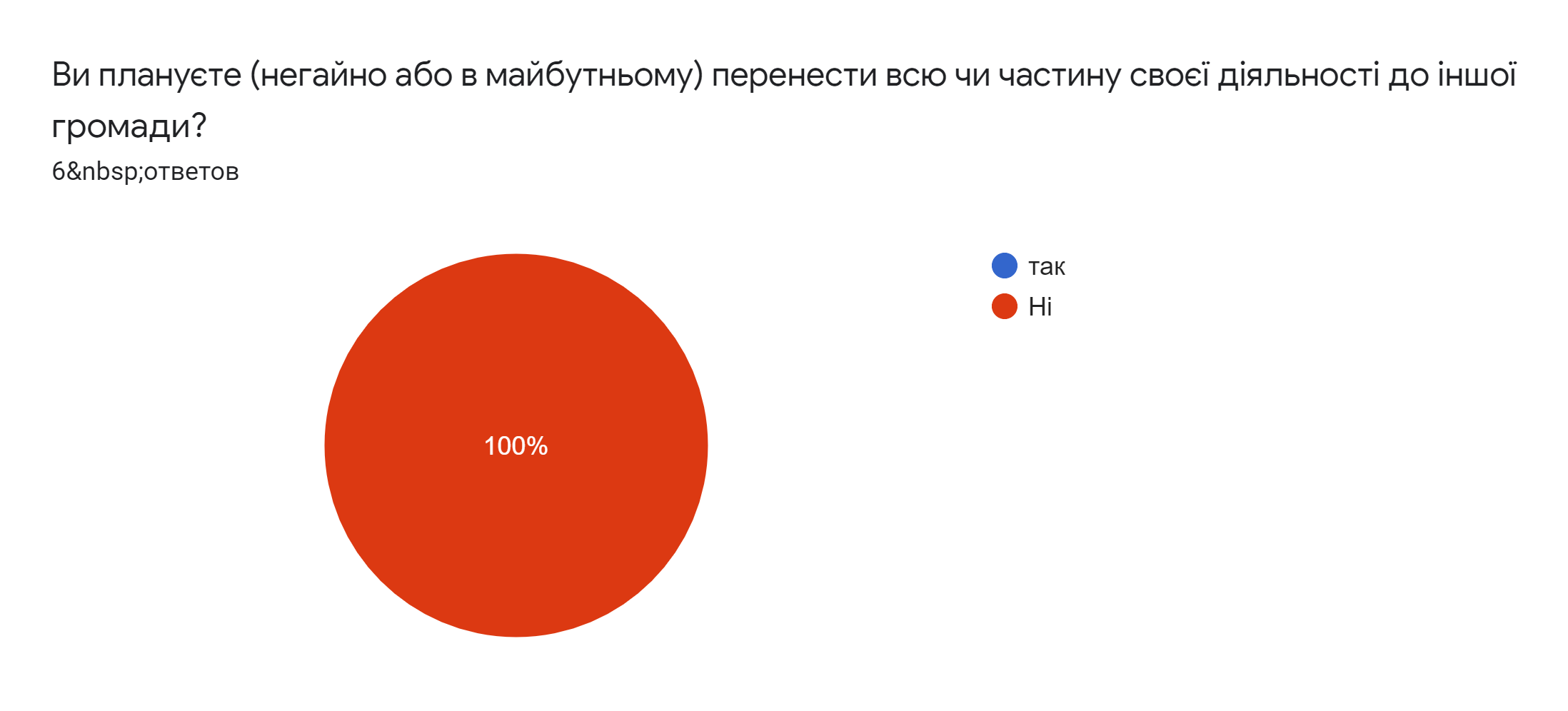 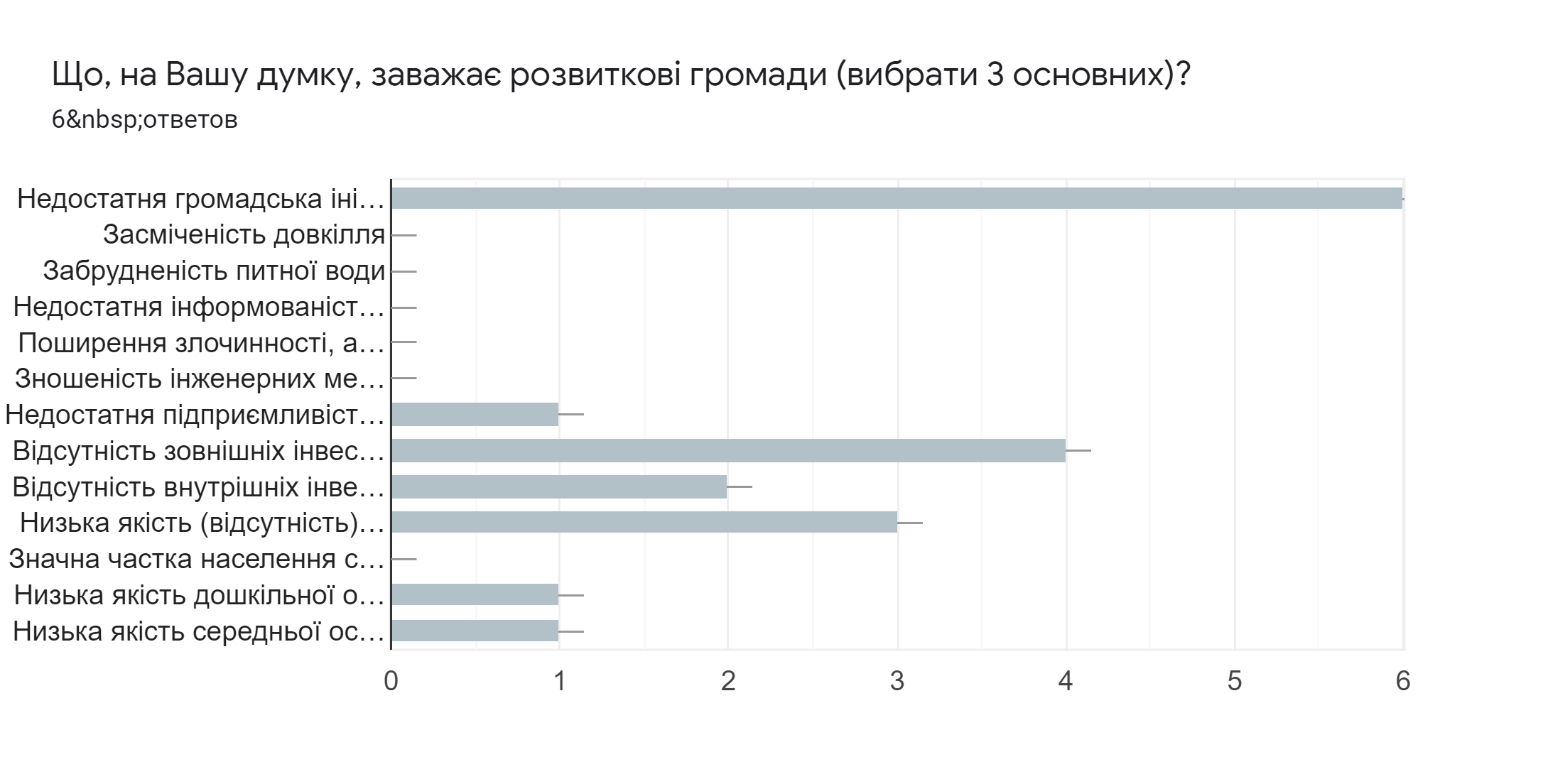 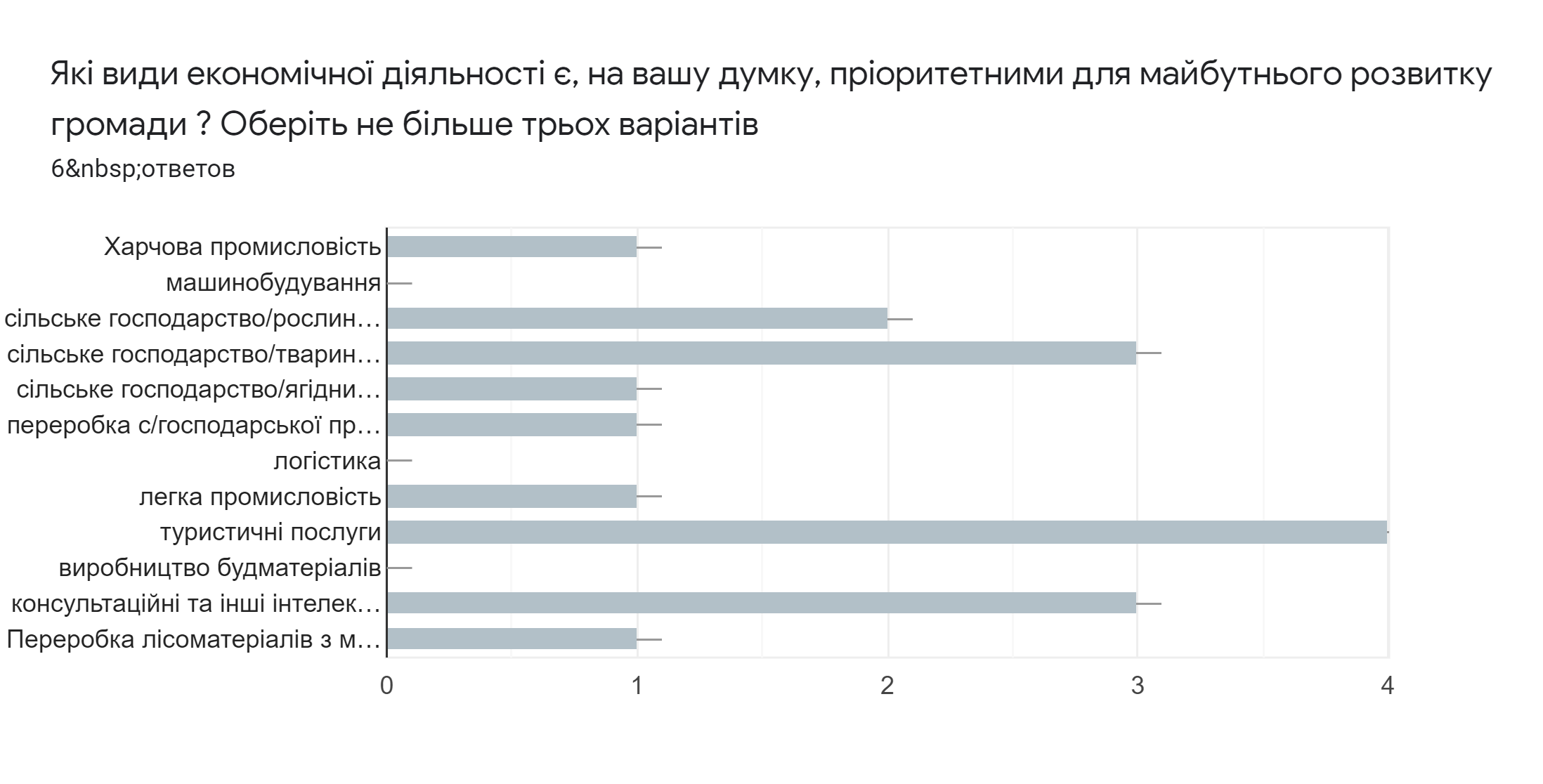 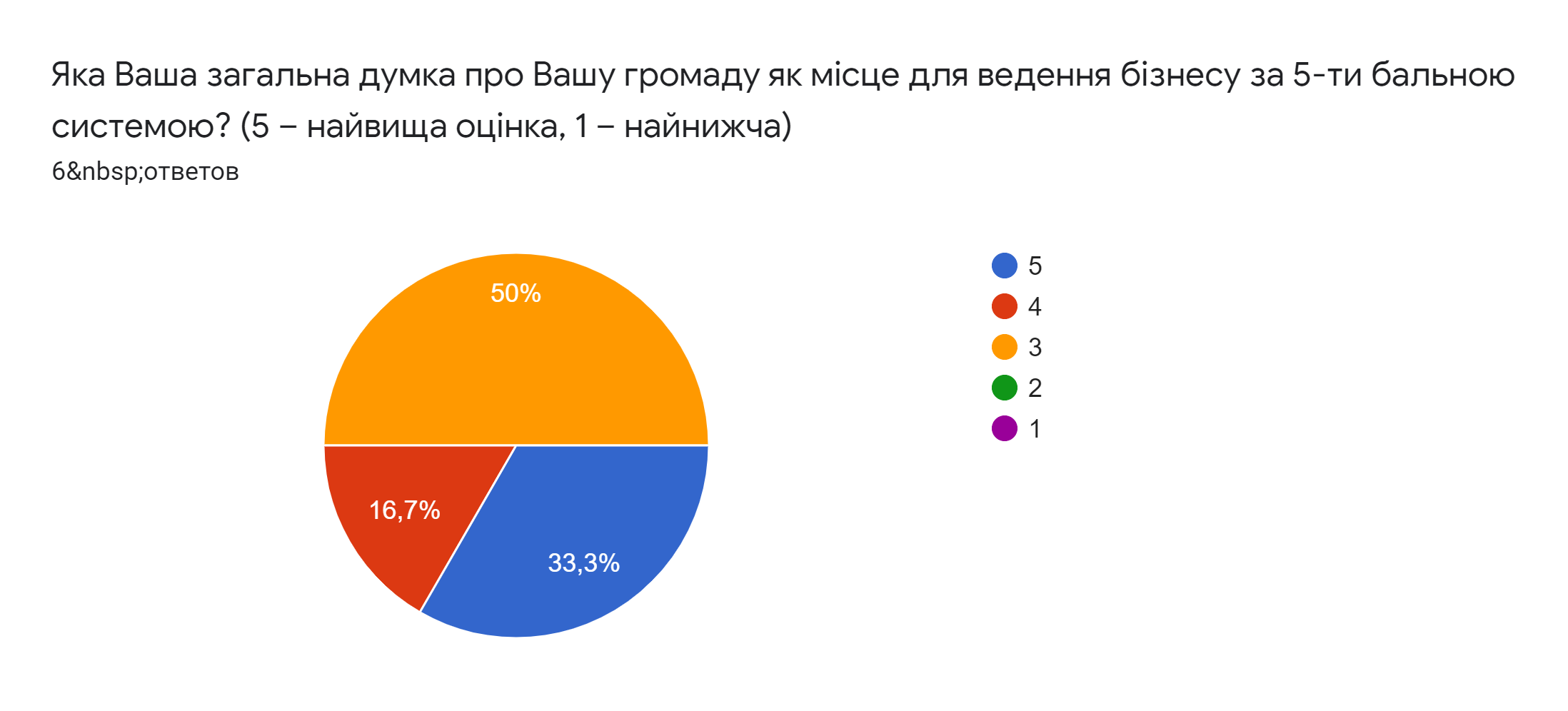 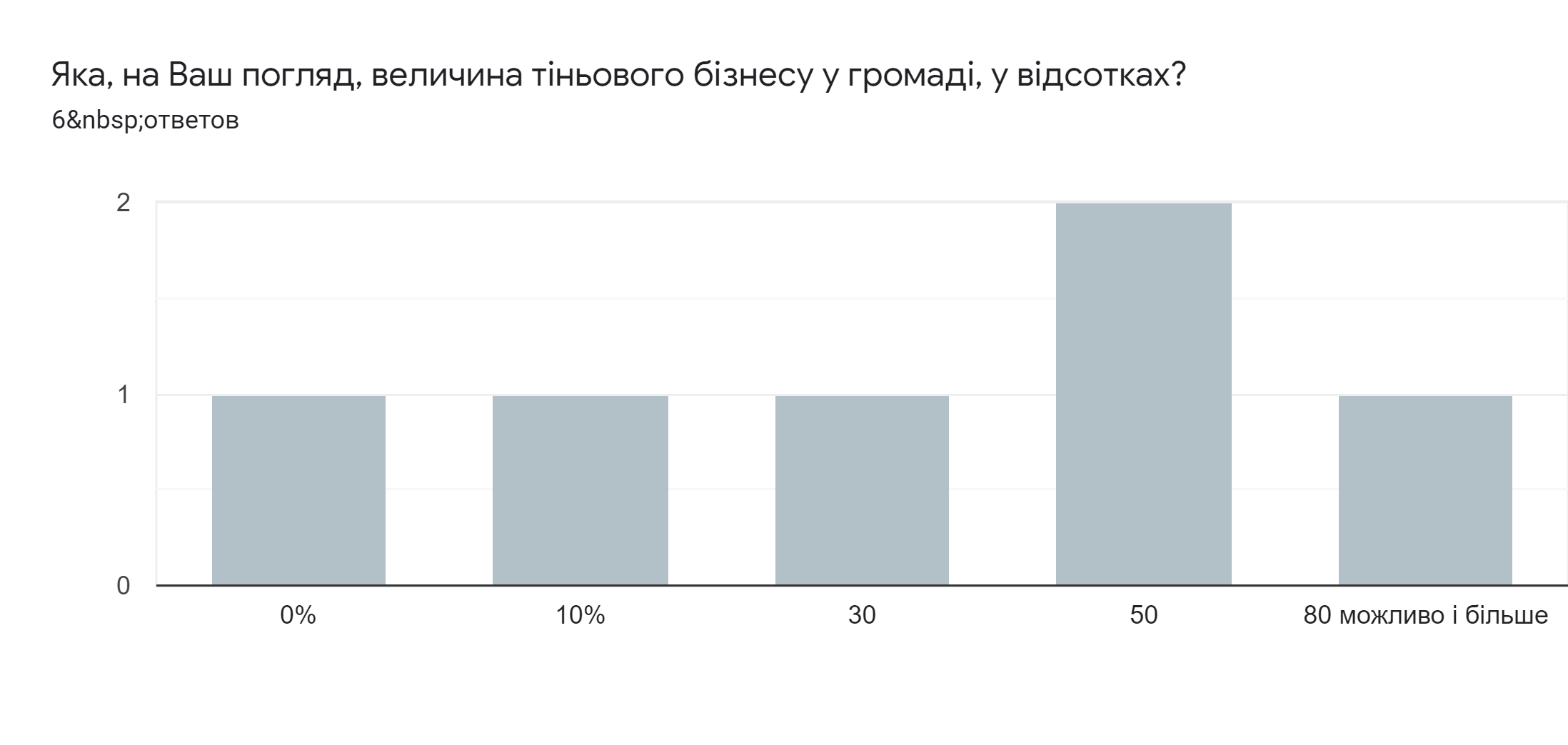 Завершальні коментарі або пропозиції ( необов'язково заповнювати):2 ответаСприяти розвитку підприємництва з помірним оподаткуванням, вивчати потреби Фопів і сприяти їх розв‘язанні, провади податкову політику про сплату податків серед всього працюючого населення(стосується заробітчан) ,податки повинні сплачу вати всі а влада звітувати про використання цих коштів. Залучати інвесторів але щоб це не перешкоджало інтересам громадян .Для того щоб громада процвітала і розвивалася всі жителі повинні брати в цьому активну участь і не залишатися осторонь проблеми які стосуються безпосередньо і їх також№Категорія1Недостатня громадська ініціативність та активність мешканців2Безробіття3Відсутність можливості для самореалізації, забезпечення змістовного дозвілля4Несприятливі умови для розвитку підприємництва5Засміченість довкілля6Забрудненість питної води7Недостатня інформованість про громаду за її межами8Поширення злочинності, алкоголізму, наркоманії9Зношеність інженерних мереж (водопостачання, водовідведення)10Недостатня підприємливість мешканців громади11Відсутність зовнішніх інвестицій12Відсутність внутрішніх інвестицій13Низька якість (відсутність) дорожнього покриття між населеними пунктами в громаді14Значна частка населення старшого працездатного віку15Низька якість дошкільної освіти16Низька якість середньої освіти17Інше – не більше однієї позиції